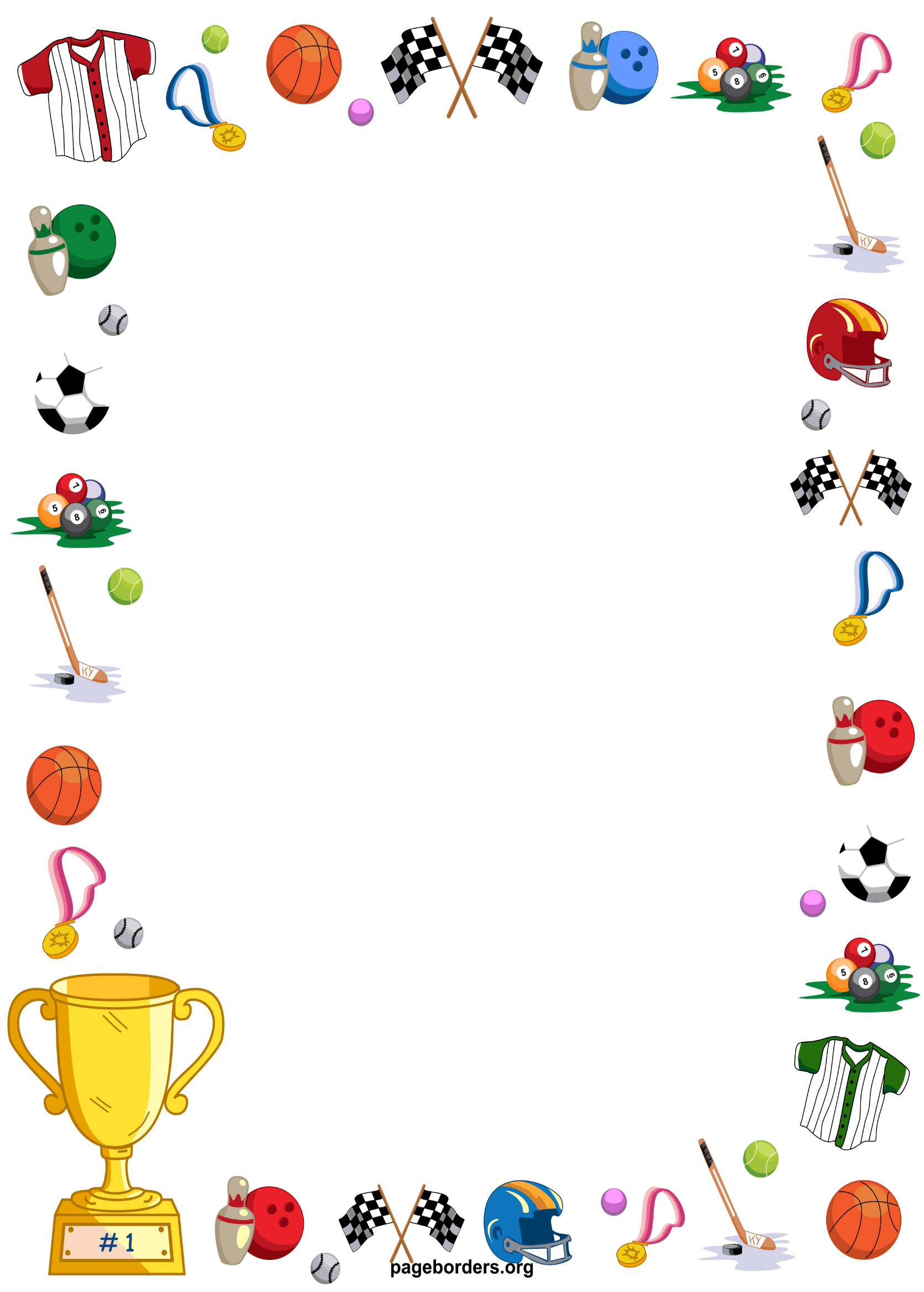 В школе организованы спортивный клуб «Олимпия», секции по волейболу, баскетболу, туризму и настольному теннису. Основная цель внеклассных форм занятий состоит в том, чтобы на основе интересов и склонностей обучающихся углубить знания, расширить и закрепить арсенал двигательных умений и навыков в конкретных видах спорта, достигнуть более высокого уровня развития двигательных способностей, нравственных качеств, приобщить их к регулярным тренировкам.Материал программ спортивных секций дается в трёх разделах: основы знаний; общая и специальная физическая подготовка; техника и тактика игры.Для повышения интереса занимающихся к занятиям видам спорта применяются различные методы проведения занятий:наглядный — показ упражнений, видеороликов;метод круговой тренировки — работа на станциях;игровой и соревновательный — дружеские встречи, участие спортивно-массовых и физкультурно-оздоровительных мероприятиях.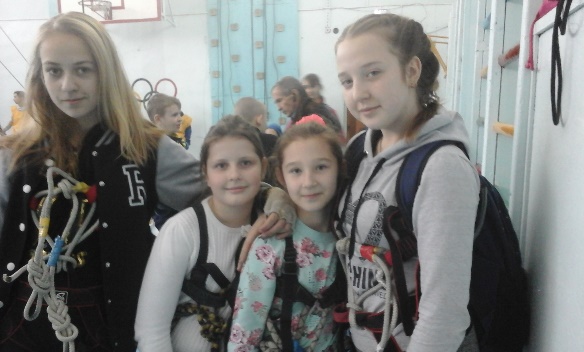 